Занимательный русский язык и литература.Вставьте пропущенные буквы в слова:     Из каждого слова взять только вторые слоги и составить новое слово.
- соловей, мотоцикл _______________________
- пуговица, молоток, лава ____________________
- поворот, пороша, канава ____________________ Напишите самое длинное слово в русском языке.___________________________________________Измените одну букву в каждом слове, чтобы получилось новое слово. Например: сода – сова. ВОСК _______               МОТ______     ЛЕС______     ГОЛ______           ЩИТ ______                  ЛИСТ______   РОЗА______   КОРОНА______ ГОРКА______ОТГАДАЙТЕ:Поверчу волшебный круг, и меня услышит друг. Этот сказочный герой любил кататься на печи. Это маленькие кони, а зовут их просто… Сама не ем, а людей кормлю. Чем кончается лето? Любимое лакомство мышей? Игра в мячик с ракетками . Пчелиная стая называется…Страшная, зубастая морская хищница . Пять ступенек –лесенка, на ступеньках – песенка.К нам приехали с бахчи, полосатые мячи. Сушёный виноград. Так называют дырку и в дереве, и в зубе .Быть должны всегда в порядке твои школьные .Что такое салочки ? Найди рифмы к словам:Жара________________   Речка_____________   Ребята_______________Почтальон  Печкин  растерялся,  прочитав  телеграммы.  Кто  же  их послал?Был в гостях у козлят.Цветочек удивительной красоты нашёл, ждите домой.За крота замуж не вышла, улетаю с ласточкой.Людоеда съел, замок – твой.    Найдите и запишите сказочных героев_________________________________________________________________________________________________________________________________________________________Кто и что написал?  Соотнесите  фамилии  авторов  и  их произведения. К.И. Чуковский                           А. «Крокодил Гена и его друзья».С.В. Михалков                             Б. «Федорино горе».Э.Н. Успенский                           В. «Снежная королева».А.С. Пушкин                                Г. «Сказка о рыбаке и рыбке».Г.Х. Андерсен                              Д. «Дядя Стёпа».  Соедини начало и конец пословицыИгра: «Составь пословицу»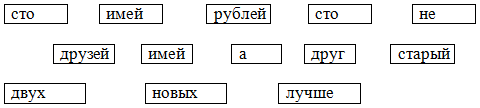 Игра:  «Составитель»Придумайте слова, в которых есть маленькое слово ЕЛЬ Например: вермишель,  шмель.ОРООРООРООРООРООРОнезнайобококлалягаобушкакиратирыбконТруд человека кормит, третья сама бежит.Каково посеешь,а лень портит.Беда беду родит,таково и пожнёшь.